



























!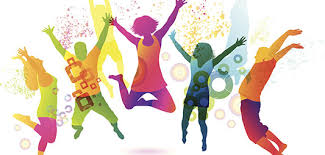 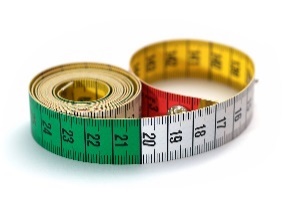 